Publicado en   el 22/10/2015 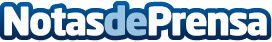 IBM lanza un nuevo servicio cloud para crear experiencias de compra personalizadas Datos de contacto:Nota de prensa publicada en: https://www.notasdeprensa.es/ibm-lanza-un-nuevo-servicio-cloud-para-crear Categorias: Telecomunicaciones E-Commerce http://www.notasdeprensa.es